  Κέντρο Δια Βίου Μάθησης Δήμου Λαμιέων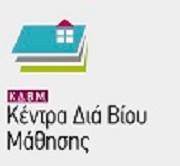                                                  18 – 7 – 2016                                                                 ΔΕΛΤΙΟ ΤΥΠΟΥ39 τμήματα Εκπαιδευτικών Προγραμμάτων υλοποίησε φέτος το Κέντρο Διά Βίου Μάθησης του Δήμου ΛαμιέωνΤο Κέντρο Διά Βίου Μάθησης του Δήμου Λαμιέων (ΚΔΒΜ Λαμίας) το οποίο υπάγεται στο Ίδρυμα Νεολαίας και Διά Βίου Μάθησης (Ι.ΝΕ.ΔΙ.ΒΙ.Μ.) του Υπουργείου Παιδείας, Έρευνας και Θρησκευμάτων (Υ.Π.Ε.Θ.), από τον Σεπτέμβριο 2015 έως και τον Ιούνιο 2016 (εκπαιδευτικό έτος 2015-2016), υλοποίησε 39 ΤΜΗΜΑΤΑ εκπαιδευτικών προγραμμάτων.Στα 39 τμήματα εργάστηκαν 21 Εκπαιδευτές και εντάχθηκαν 700 Εκπαιδευόμενοι πολίτες του Δήμου Λαμιέων.
Στις ΕΓΚΑΤΑΣΤΑΣΕΙΣ ΤΟΥ (Λεωφόρος Καλυβίων 154, Λαμία) υλοποίησε 21 τμήματα:
1.2 Κοινωνική Οικονομία και Κοινωνική Επιχειρηματικότητα 50Ω1.6 Ηλεκτρονική Επιχειρηματικότητα –  e - Επιχειρείν 25Ω
2.9 Αγωγή Υγείας – Πρώτες Βοήθειες 25Ω3.1 Επεξεργασία Κειμένου – Διαδίκτυο 50Ω3.2 Υπολογιστικά Φύλλα – Παρουσιάσεις (ΙΙ) 50Ω3.4 Διαδικτυακά εργαλεία και υπηρεσίες στην καθημερινή ζωή 25Ω
3.5 Ηλεκτρονικά μέσα κοινωνικής δικτύωσης (social media) 25Ω3.6 Δημιουργία Ιστοσελίδας 50Ω (2 τμήματα)
4.13 Βασικά Αγγλικά Α1 50Ω4.14 Βασικά Αγγλικά Α2 50Ω4.19 Βασικά Ιταλικά Α1 50Ω (3 τμήματα)4.20 Βασικά Ιταλικά Α2 50Ω (2 τμήματα)4.4 Αγγλικά για το χώρο εργασίας (Α2-Β1) 25Ω5.3 Αποτελεσματική ηγεσία στην εργασία 25Ω6.3 Φωτογραφία 25Ω (2 τμήματα)8.50 Τοπικοί παραδοσιακοί χοροί 50Ω8.65 Εργαστήρι χειροτεχνίας 50Ω 
Σε  ΣΥΛΛΟΓΟΥΣ-ΠΕΡΙΟΧΕΣ του Δ. ΛΑΜΙΕΩΝ υλοποίησε 18 τμήματα:2.8 Πρακτικές συμβουλές (υγιεινής) διατροφής 25Ω: ΣΤΑΥΡΟΣ2.8 Πρακτικές συμβουλές (υγιεινής) διατροφής 25Ω: ΛΙΑΝΟΚΛΑΔΙ2.8 Πρακτικές συμβουλές (υγιεινής) διατροφής 25Ω: ΑΡΓΥΡΟΧΩΡΙ ΥΠΑΤΗΣ2.9 Αγωγή Υγείας – Πρώτες Βοήθειες 25Ω: ΑΡΓΥΡΟΧΩΡΙ ΥΠΑΤΗΣ4.20 Βασικά Ιταλικά Α2 50Ω: ΥΠΑΤΗ4.5 Αγγλικά για τον τουρισμό (Α2) 25Ω: Λ. ΥΠΑΤΗΣ5.5 Διαχείριση διαπροσωπικών σχέσεων 25Ω: ΣΤΥΡΦΑΚΑ ΛΙΑΝΟΚΛΑΔΙΟΥ5.5 Διαχείριση διαπροσωπικών σχέσεων 25Ω: ΛΥΓΑΡΙΑ8.21 Αρωματικά - Φαρμακευτικά Φυτά 25Ω: ΣΤΑΥΡΟΣ8.21 Αρωματικά - Φαρμακευτικά Φυτά 25Ω: ΛΙΑΝΟΚΛΑΔΙ 8.21 Αρωματικά - Φαρμακευτικά Φυτά 25Ω: ΟΙΚΟΤΡΟΦΕΙΟ «ΓΛΑΥΚΟΣ»8.21 Αρωματικά - Φαρμακευτικά Φυτά 25Ω: ΣΥΛΛΟΓΟΣ ΑΜΦΙΘΕΑΣ ΛΑΜΙΑΣ 8.65 Εργαστήρι χειροτεχνίας 50Ω: ΣΥΛΛΟΓΟΣ ΚΡΗΤΙΚΩΝ ΛΑΜΙΑΣ 8.65 Εργαστήρι χειροτεχνίας 50Ω: ΟΙΚΟΤΡΟΦΕΙΟ «ΓΛΑΥΚΟΣ»8.65 Εργαστήρι χειροτεχνίας 50Ω: ΝΕΟ ΚΡΙΚΕΛΟ ΓΟΡΓΟΠΟΤΑΜΟΥ8.65 Εργαστήρι χειροτεχνίας 50Ω: ΜΟΣΧΟΧΩΡΙ8.65 Εργαστήρι χειροτεχνίας 50Ω: ΛΙΑΝΟΚΛΑΔΙ8.65 Εργαστήρι χειροτεχνίας 50Ω: Λ. ΥΠΑΤΗΣΤα Εκπαιδευτικά Προγράμματα Εκπαίδευσης Ενηλίκων παρέχονται Δωρεάν.Μετά την επιτυχή παρακολούθηση του εκπαιδευτικού προγράμματος χορηγείται Βεβαίωση Παρακολούθησης. Σελίδα ίντερνετ/Facebook: https://www.facebook.com/kentrodiavioumathisislamias Τηλέφωνο /fax: 22310 – 31163 Διεύθυνση:  Λεωφόρος Καλυβίων 154, Λαμία, τκ. 35100 (Ισόγειο στο Μουσικό Σχολείο)
Τα στελέχη του ΚΔΒΜ ΛαμίαςΥπεύθυνη Εκπαίδευσης, Ανάπτυξης και Διασφάλισης Ποιότητας: κα Μπαρτσώκα ΒεατρίκηΥπεύθυνη Οργάνωσης: κα Καπούλα Εύη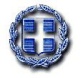 ΥΠΟΥΡΓΕΙΟ ΠΑΙΔΕΙΑΣ, ΕΡΕΥΝΑΣ & ΘΡΗΣΚΕΥΜΑΤΩΝΓΕΝΙΚΗ ΓΡΑΜΜΑΤΕΙΑ ΔΙΑ ΒΙΟΥ ΜΑΘΗΣΗΣ & ΝΕΑΣ ΓΕΝΙΑΣ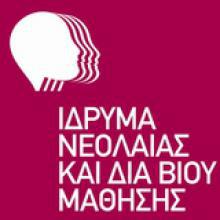 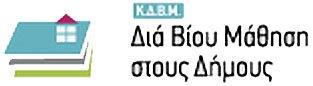 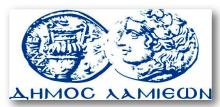 